Локальные нормативные актышколы по организации методической работыО.Т. Тавилова, директор, РМ. Кусикина заместитель директора, Т.П. Лебедева, учитель, Т.Г. Савенкова, секретарь-делопроизводитель Малиновской СОШ Ачинского района Красноярского краяПоложение о работе педагогического коллектива над единой методической темой1. Общие положенияРабота над единой методической темой — одна из форм методической работы в Малиновской СОШ, одно из связующих звеньев творческих интересов педагогов.Единая методическая тема позволяет наиболее активно влиять на развитие различных форм самообразования, носит циклический характер юхватывает как урочную, так и внеурочную деятельность педагога.Единая методическая тема определяется исходя из интересов и возможностей педагогического коллектива, ее актуальности в современных условиях, с учетом региональных особенностей и степени разработанности данной проблемы в теории и практике педагогической деятельности.В разработке единой методической темы участвуют все члены администрации школы, руководители ШМО и большая часть педагогов.2. Цели и задачи разработки единой методической темы2.1. Цель разработки единой методической темы — повышение качества образования путем совершенствования профессионального мастерства педагогов. 2.2. Задачи:повышение уровня научно-теоретической подготовки учителей;включение педагогов в различные виды творческой педагогической деятельности;обобщение и внедрение в практику передового опыта педагогов.3.	Управление и технология действий3.1.	Работа над единой методической темой осуществляется
 в соответствии со следующим алгоритмом действий:определение научно-методической темы;изучение разработанности данной темы;определение этапов работы и изучаемых разделов темы на каждом этапе;создание проблемных, творческих групп, подборка и распределение заданий;подготовка картотеки, статей, научно-методической литературы, электронного банка информации; •подготовка рекомендаций по выбору вариантов тем для самообразования;разработка тем, вопросов и заданий для теоретических семинаров, практикумов и других форм проведения методической работы;формирование плана-графика осуществления контроля работы над проблемами единой методической темы;индивидуальные и групповые консультации.Единая методическая тема определяется, как правило, на срок от трех до пяти лет с разбивкой по годам.Ежегодно подводятся промежуточные итоги работы над единой методической темой.4.	Планирование работы над единой методической
темойДля оптимизации работы над единой методической темой составляется план (примерная форма такого плана представлена в приложении).На первом этапе работы над единой методической темой осуществляются следующие организационные мероприятия:изучение документации, методической литературы;выбор тематики работы школьными методическими объединениями;определение состава проблемных и творческих групп учителей, классных руководителей;определение тематики заседаний педагогическихсоветов, теоретических семинаров и психологических практикумов;обзор (презентации) литературы по методике самообразования;пропаганда материалов и разъяснение преимуществ новых подходов и методов;разработка индивидуальных тем самообразования;составление плана-графика контроля работы.4.3.	На втором этапе осуществляется поддержка педагогов
, ориентированная на внедрение новых для школы
идей:практическое обучение учителей, классных руководителей по использованию рекомендаций;апробация членами творческих, проблемных групп новых методов и приемов работы;проведение различных форм методической работы, адекватных содержанию единой методической темы (организационно-деятельностные игры, круглые столы, коллективное обсуждение докладов, выступлений, опережающее моделирование уроков, дел и т.д.);реализация плана-графика контроля (изучение хода и предварительных итогов внедрения единой методической темы).4.4.	На третьем этапе осуществляются:обобщение и оценка результатов работы над единой методической темой в «Школе педагогического мастерства», педагогических мастерских, мастер-классах;активное внедрение полученных результатов работы;распространение передового педагогического опыта творческих групп учителей, классных руководителей, выпуск методических бюллетеней, методических сборников, методических рекомендаций и т.д.;проведение творческих отчетов, открытых уроков и мероприятий, оформление выставок, организация стажировок, тематических консультаций.4.5.	На четвертом (заключительном) этапе работы про
водятся:анализ работы педагогического коллектива над единой методической темой (заседания ШМО, методического совета);презентация результатов работы над единой методической темой (заседание педагогического совета, научно-практическая конференция, открытые мероприятия, в том числе на муниципальном и региональном уровнях);организация тематических выставок;оценка уровня профессионального мастерства педагогов;оформление материалов из опыта работы различных категорий педагогических работников для методического кабинета;определение перспектив дальнейшего развития методической работы.Приложение. Форма плана работы над единой методической темой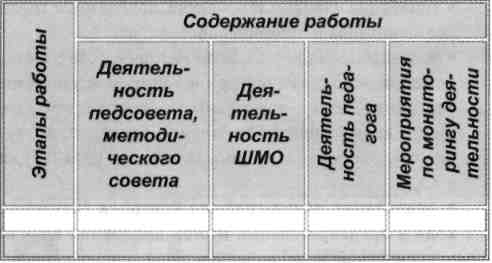 Положение о работе педагогов над темами самообразования1. общие положенияНастоящее Положение регулирует работу педагогов над темами самообразования, которая является одной из основных форм работы по совершенствованию их профессионального мастерства.Работа педагогов над темами самообразования является обязательной.При совмещении педагогом двух и более должностей тема самообразования определяется по каждой должности и виду деятельности.2. Цель и задачи работыЦелью работы над темами самообразования является систематическое повышение педагогами своего профессионального уровня.Задачи работы:• совершенствование теоретических знаний, педагогическогомастерства участников образовательного процесса;овладение новыми формами, методами и приемами обучения и воспитания обучающихся;изучение и внедрение в практику передового педагогического опыта, новейших достижений педагогической, психологической и других наук, новых педагогических технологий;развитие в школе инновационных процессов.3. Порядок работы над темой самообразования3.1.	Тема самообразования определяется исходя из
единой методической темы школы и профессиональных
интересов педагогов.Срок работы надтемой определяется индивидуально и может составлять от двух до пяти лет.Каждый педагог разрабатывает индивидуальный план работы над темой.3.4.	В процессе работы над темой самообразования и
по ее завершении педагог представляет наработанный
материал. Формы представления могут быть различны:выступления (отчет) на заседаниях ШМО, методического совета, педагогического совета;теоретический, методический и практический семинар;практикум; •тренинг;мастер-класс;открытый урок.Заместитель директора школы по УВР совместно с руководителем ШМО ведет учет тем самообразования, курирует деятельность педагогов по их реализации, консультирует, оказывает необходимую методическую помощь.Результат работы по теме самообразования может быть представлен в форме:доклада;реферата;статьи в журнале;программы;дидактического материала;методического пособия;научно-методической разработки.3.7.	Представленный педагогом итоговый материал по
теме самообразования хранится в методическом кабинете
и доступен для использования другими педагогами.